Article to Describe a Career Choice Task: Advise your acquaintances or friends what speciality to choose for studying at our university. Describe the future profession, mention traits a future specialist should have, speak about possible requirements. WORD FORMATION Use the words in capitals to form a new word that fits into each blank! 1. People don’t always show their true _____________________ (FEEL). 2. There was a lot of _____________________ when the prince got out of the car and went to the fans. (EXCITE) 3. This is quite a _____________________ neighbourhood. I wouldn’t want to live here. (NOISE) 4. He told me it wasn’t very _____________________ to swim in that lake. (DANGER) 5. There has been an increase in _____________________ in the last 40 years. (POLLUTE) 6. The injection is quite _____________________. It doesn’t hurt (PAIN) 7. _____________________, it’s raining today so we can’t go out. (FORTUNATE) 8. They gave us a _____________________ between playing volleyball and singing songs. (CHOOSE) 9. The _____________________ of John Lennon shocked the world. (DEAD) 10. All of a sudden, he _________________ and we didn’t know where he had gone (APPEAR) 11. The flood caused a __________________ disaster. People had to leave their homes (NATURE). 12. You must have a lot of __________________ if you think about things like that (IMAGINE). 13. My parents took me to the art _____________________, which I really liked. (EXHIBIT) 14. He has been very _____________________ in these past few days. (HELP) 15. The musician won a lot of _____________________ by uploading all his videos onto YouTube. (FAMOUS) 16. What is the best way to lose _____________________? (WEIGH) 17. When the factory closed over a hundred people became _____________________. (EMPLOY) 18. I am _____________________ to give you more money, but you have to be careful about what you spend it on. (WILL) 19. The police couldn’t catch the _____________________, so he escaped. (ROB) 20. It was a _____________________ film . We were all glad we saw it. (THRILL) 21. It was _____________________ for him to play for the rival football team. (THINK) 22. The _____________________ agreed to go through with the experiment for us. (SCIENCE) 23. _____________________ TV is watched by many people around the world. (REAL) 24. Amateur and _____________________ players were allowed to take part in the tournament. (PROFESSION) 25. It was a good _____________________ that we saw yesterday. (PERFORM) ТемаДжерело(література, посилання)ЗавданняПрактичне заняття 13Тема “Career Choices” 1) “Англійська мова” для студентів 2-го року навчання. “English” for Second Year Students: навч.-метод. посіб. / І. С. Ковальчук, О. Б. Сивак. – Житомир: ЖДТУ, 2018. – 156 с.1) CAREER CHOICES p.109Essential Vocabulary + Ex.3,4,6 – p.1102) Article Describing a Career Choice3) WORD FORMATION (att. wf002)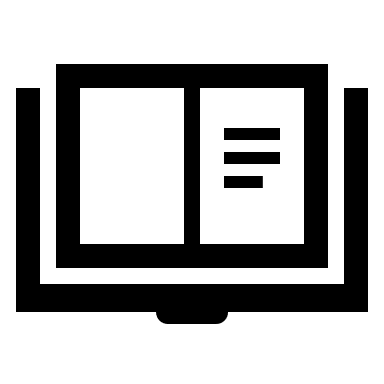 SPEAKING: “If you could have any job anywhere in the world, what would you choose and why”. You should explain, giving reasons in support of your answer.Model Text Questions Are you a jobseeker? Would you like a career in the healthcare sector? Why don’t you become a physiotherapist? It is a challenging but also a rewarding job. A physiotherapist helps people who have difficulty moving. Many of the patients need physiotherapy following accidents and some of them are athletes who have suffered sports injuries. Physiotherapists are not just helpers. Unlike doctors they do not usually prescribe medication. They help their patients do the special exercises that relieve their symptoms. A physiotherapist also gives the patients advice about the exercises and lifestyle that will help them to be strong and remain active at any age. Becoming a physiotherapist is more achievable than you may think. Most young people who like sports and their science classes will probably enjoy doing the university course required to enter this important medical profession. 1. What sort of text is this? How would you describe its format? 2. What is the purpose of this text? 3. Who do you think this text was written for? 4. What do you like or dislike about this text? Why do you like or dislike it? 